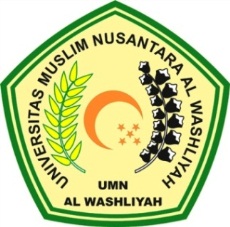 TANDA PERSETUJUAN SKRIPSINama 	:	Rida KurniaNPM 	:	173114017Fakultas	:	Manajemen Program Studi 	:	EkonomiJenjang Pendidikan 	:	Strata Satu (S-1)Judul Skripsi 	:	Pengaruh Pemberian Kompensasi Terhadap Prestasi Karyawan Pada PT Telekomunikasi Indonesia Tbk Rantau Prapat 		Mengetahui,		Pembimbing,	Dra. Wan Dian Safina,MM	NIDN.0024046402Diuji pada tanggal	:Judisium 		:Panitia Ujian 	Ketua 							Sekretaris Dr.KRT.Hardi Mulyono K.Surbakti          Dr.Anggia Sari Lubis,SE.,M.SiNIDN:0111116303				NIDN:0129078701